                                                                                                   Quemado Senior Center DECEMBER 2020 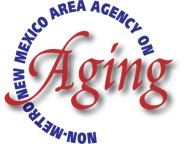 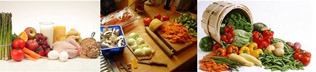 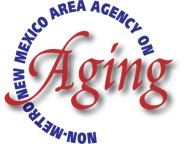 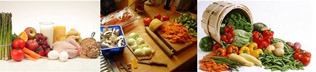  North Central New Mexico Economic Development DistrictCouncil of GovernmentsNon-Metro Area Agency on Aging3900 Paseo del Sol Santa Fe, NM 87507 505-827-7313                                                                                          Quemado Seniors Center DECEMBER 2020 Nutrient Table This menu plan meets the standards of the Older Americans Act. This menu plan meets the lunch calorie level of 700. This menu plan meets the requirements for 1/3 DRI in protein, iron, calcium, Vitamin A, Vitamin C, Vitamin B-12, fiber and sodium.  In addition, this menu plan is 45-55% of calories from Carbohydrates, 25-35% of calories from Fat and 15-25% of calories from Protein.                                                                                                                                                                                     Jennifer Pas, RD, LD  North Central New Mexico Economic Development DistrictCouncil of GovernmentsNon-Metro Area Agency on Aging3900 Paseo del Sol Santa Fe, NM 87507505-827-7313Monday Nov 30, 2020Sloppy Joe (3 oz. Ground Beef, 3 oz. Bell Pepper/Onion/ Tomato Sauce,1 Bun)1c Tossed Salad w/ 2T Low Fat  Dressing 1/2c Green Beans1/2c PineappleTUESDAY 1, 2020 3 Med. Scrambled Eggs 1 Biscuit w/ 1/4c Gravy 1 oz. Low Sodium Sausage1c Hash Browns w/ Peppers1/2c Mandarin Oranges Wednesday 2, 2020 1 Ham & Cheese Sandwich (2 oz. Low Sodium Ham, 1 oz. Cheese,  2 sl. Bread, 1/2c Lettuce & Tomato) 1/2c Chicken Noodle Soup 1/2c Broccoli 1 sl. Bread w/ 1 tsp. Margarine1/2c Peaches THURSDAY 3, 2020 Pork/Bean Burrito (2 oz. Pork, 1/2c Beans,  1 Tortilla) 1/2c Brown Rice  1/2c Broccoli 1/2c Stewed Tomatoes 1/2c Pears in 1/2c Jell-O FRIDAY 4, 2020 1 Sloppy Joe (3 oz. Beef, 1oz. Sauce, 1 Bun) 1/2c Zucchini 1/2c Carrot Salad 1 sl. Pineapple Cake MONDAY  7, 2020 oz. Meatloaf 1/2c Mashed Potatoes1 oz. Low Sodium Gravy 1/2c Broccoli 1/2c Beets 1 oz. WW Roll w/ 1 tsp. Margarine1/2c Pears TUESDAY 8, 2020oz. BBQ Chicken 1/2c Steamed Rice1/2c Spinach 1/2c Carrots  1 sl. Cornbread w/ 1 tsp. Margarine1/2c Mandarin Oranges Wednesday 9, 2020 Lasagna (1/2c Pasta, 2oz. Cheese, 1oz. Ground Beef)1/2c Tossed Salad w/ 2T Low Fat Dressing1/2c Green Beans 1 sl. French Bread w/ 1 tsp. Margarine1/2c Fruit Cocktail THURSDAY 10, 2020 1/2c Tuna Salad 1c Tomato Soup 1/2c Mixed Vegetables 1 sl. Wheat Bread w/ 1 tsp. Margarine1/2c Peach Cobbler FRIDAY 11, 2020 1 oz. Low Sodium Bacon1c Hash Browns & Onions3 Med. Scrambled Eggs 1 Biscuit w/ 1 tsp. Margarine 1/2c Fruit Cocktail in 1/2c Yogurt 1/2c Apple MONDAY 14, 2020Ham & Scalloped Potatoes(3 oz. Low Sodium Ham, 1 oz Sauce, 1/2c Potatoes) 1/2c Green Beans 1/2c Diced Carrots 1 oz. Biscuit w/ 1 tsp. Margarine1/2c Pears TUESDAY 15, 2020Soft Beef Tacos(3 oz. Beef, 0.5 oz. Cheese, 1/2c Lettuce & Tomato, 2 Tortillas)1/2c Pinto Beans1/2c Yellow Squash1/2c Peaches Wednesday 16, 2020 Green Chili Pork Stew(3 oz. Pork, 1/4c Green Chile, 1/2c Potato & Onion) 1c Tossed Salad w/ 2T Low Fat Dressing1/2c Broccoli 1 sl. Cornbread 1/2c Apricots THURSDAY 17, 2020Cheesy Chicken Rice(3 oz. Chicken, 1 oz. Cheese, 1/2c Rice) 1/2c Stewed Tomatoes 1/2c Mixed Vegetables 1 oz. WW Roll w/ 1 tsp. Margarine1/2c Apple Cobbler FRIDAY 18, 2020Pork Stir Fry (3 oz. Pork, 1/2c Vegetables) 1/2c Rice1/2c Spinach 1 Tortilla 1/2c Orange  MONDAY 21, 20201 Beef Burrito (3 oz. Beef, 1 Tortilla) 1/2c Spanish Rice 1/2c Spinach 1/2c Mixed Vegetables 1/2c Pears TUESDAY 22, 2020 Hot Pork Sandwich (3 oz. Pork, 1 sl. Bread,  1 oz. Gravy) 1/2c Mashed Potatoes 1 oz. Gravy 1/2c California Vegetables 1/2c Broccoli,  1 sl. WW Bread w/ 1 tsp. Margarine1/2c Pineapple Wednesday 23, 2020 1 Navajo Taco (1 oz. Beef, 1/2c Beans,  1 oz. Cheese, 1/2c Lettuce & Tomato, 1 oz. Fry Bread) 1/2c Beets 1/2c Green Salad w/ 2T Low Fat Dressing1/2c Pineapple THURSDAY 24, 2020 oz. Low Sodium Baked Ham 1/2c  Candied Yams1/2c Green Beans 1/2c Diced Carrots 1 oz. WW Roll w/ 1 tsp. Margarine1 sl. Strawberry Cake FRIDAY 25, 2020 CLOSED FOR CHRISTMAS DAY MERRY CHRISTMAS TO ALL!!                                                          MONDAY 28, 2020 Spinach Quiche(3 Med. Eggs, 1 oz. Cheese, 1/4c Spinach) 1c Mixed Vegetable 1/2c Spinach 1 oz. Biscuit w/ 1 tsp. Margarine1/2c Plum Cobbler TUESDAY 29, 2020Chili Dog(1 oz. Frank, 1 Bun, 2 oz. Beef Chili)1/2c Roasted Potatoes1c Carrot1c PearsWednesday 30, 20203oz. Baked Chicken1/2c Mashed Potatoes  1 oz. Low Sodium Gravy1/2c Green Beans1/2c Carrots   1 Dinner Roll w/ 1 tsp. Margarine1/2c Fruit CocktailTHURSDAY 31, 2020 1/2c Spaghetti W/ 4 oz. Meat Sauce 1/2c Tossed Salad w/ 2T Low Fat Dressing1/2c Spinach 1 sl. French Bread  w/ 1 tsp. Margarine1/2c Peaches CLOSED FOR NEW YEAR’S  All Meals Served with 8 oz. 2% MilkNutrient Daily Lunch Requirement Menu Week 1 Menu Week 2 Menu Week 3 Menu Week 4 Menu Week 5 Days in Week: 5Days in Week: 5 Days in Week: 5 Days in Week: 4 Days in Week: 4 Calories 700 or more709.9788.3716.9714.6701.2% Carbohydrates from Calories 45-55%48.5%50.3%50.9%53.4%47.1%% Protein from Calories 15-25%23.4%20.8%22.9%21%22.2%% Fat from Calories 25-35%28.2%28.9%26.2%25.6%30.7%Saturated Fat less than 8g6.7g6.4g6g6.2g7.2gFiber 10g or more10.7g12.5g12.7g14.3g12.8gVitamin B-12 .8ug or more2.3ug3ug2ug2.2ug2.6ugVitamin A 300ug RAE or more523.8ug659ug738.7ug697.2ug1203.5ugVitamin C 30mg or more69.1mg50.6mg66.8mg52.2mg44.4mgIron 2.6mg or more5.4mg   6.3mg5.6mg6.1mg7mgCalcium 400mg or more485.6mg509.8mg503.2mg503.2mg516mgSodium less than 766mg687.2mg580.4mg562.8mg713.6mg604.8mg  